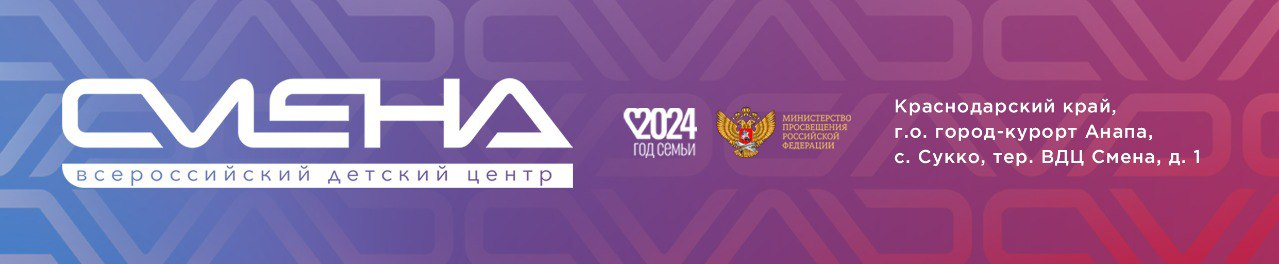 ПРЕСС-РЕЛИЗ19.03.2024На Фестивале добра в «Смене» дети спроектировали семь социальных инициативВ «Смене» завершился Международный фестиваль добра. Почти 200 ребят из 20 регионов России разработали и презентовали социальные проекты. Лучшими признали две идеи: разработку мобильного приложения для будущих сменовцев и создание платформы для эффективного взаимодействия детей с наставниками.Во Всероссийском детском центре «Смена» завершилась образовательная программа «Международный фестиваль добра». Ее участниками стали ребята в возрасте от 14 до 17 лет, которые уже состоят в добровольческих детских и молодежных движениях своих регионов.«Желание помогать ближнему, добровольно участвовать в социально значимых мероприятиях и проявлять активность в важных общественных делах – качества, которые достойны похвалы. Воспитывать и поощрять в новом поколении доброжелательность и ответственность – важная миссия фестиваля. Проекты ребят попробуем реализовать в Центре, но, уверен, их можно масштабировать на всю страну», – отметил директор ВДЦ «Смена» Игорь Журавлев.Фестиваль длился с 6 по 19 марта, по его итогам дети презентовали проекты социальной направленности.В номинации «Самый оригинальный социальный проект» победила инициатива по разработке мобильного приложения для будущих сменовцев. Ребята предложили для знакомства и более легкой адаптации квест-игру по центру профтехмастерства «Парк Будущего» и видеоэкскурсию по территории «Смены».«Самым проработанным социальным проектом» стало предложение по созданию платформы для эффективного взаимодействия детей с их менторами. В качестве наставников для ребят выступят сменовцы, которые уже были участниками образовательных программ. Они смогут поделиться опытом и доступнее рассказать о «Смене», считают юные разработчики.За индивидуальные достижения на Международном фестивале добра «Лидером добрых дел» стал Евгений Иванко из города Прокопьевск Кемеровской области. Школьник также стал лучшим активистом отряда и сделал итоговой видеоролик об образовательной программе.«Очень рад победить и благодарен «Смене» за прекрасную идею фестиваля! Понравилась и общая атмосфера добра, и масштабность мероприятий. Мой отряд сделал проект по командообразованию. Проблемы взаимопонимания внутри группы подчас мешают не только в решении задачи, но и в повседневной жизни. Предлагаем серию бесплатных тренингов, на которых эксперты помогут тем, кто не умеет слушать и часто перебивает собеседника», – поделился Евгений Иванко.За время программы сменовцы познакомились с историей и направлениями добровольческого движения, освоили актуальные технологии социального проектирования, изучили основы организации волонтерских мероприятий.Для ребят провели экспертную сессию с представителями Черноморо-Азовского морского управления Росприроднадзора. Дети узнали, как подать заявку на международную премию «Экология – дело каждого» и реализовать проекты в сфере охраны окружающей среды.Поделиться своим опытом на фестиваль приехала руководитель Центра реабилитации краснокнижной черепахи Никольского Эвелина Гурашкина с подопечными животными. Специалист рассказала, как создавать волонтерские организации.На занятиях ребята улучшили также «мягкие» навыки с тим-лидером и волонтером Елизаветой Титовой и экспертом по молодежному и социальному проектированию Ольгой Родиной.Знаниями со сменовцами поделились региональный руководитель ВОД «Волонтеры Победы» Лидия Осокина, руководитель «Волонтеров Кубани» Анна Задикян, советник Всероссийского студенческого корпуса спасателей, заместитель начальника службы пожаротушения МЧС России по Москве Антон Гладилин, замминистра по делам молодежи Дагестана и участник международной волонтерской программы «Миссия Добро» Патимат Омарова, а также  волонтер и инструктор «ЛизыАлерт» Анастасия Селеменева.Общеобразовательная программа «Международный фестиваль добра» реализуется в ВДЦ «Смена» при поддержке Министерства просвещения РФ. Партнеры программы: Движение Первых, «Волонтеры Победы», «ЛизаАлерт», «Волонтеры Кубани», «Открытые сердца», Всероссийский студенческий корпус спасателей, Центр реабилитации краснокнижной черепахи Никольского и «Миссия Добро».ФГБОУ ВДЦ «Смена» – круглогодичный детский центр, расположенный в с. Сукко Анапского района Краснодарского края. Он включает в себя пять детских образовательных лагерей («Лидер», «Профи», «Арт», «Профессиум», «Наставник»), на базе которых реализуется более 80 образовательных программ. В течение года в Центре проходит 16 смен, их участниками становятся свыше 16 000 ребят из всех регионов России. Профориентация, развитие soft skills, «умный отдых» детей, формирование успешной жизненной навигации – основные направления работы «Смены». С 2017 года здесь действует единственный в стране Всероссийский учебно-тренировочный центр профессионального мастерства и популяризации рабочих профессий, созданный по поручению президента РФ. Учредителями ВДЦ «Смена» являются правительство РФ, Министерство просвещения РФ. Дополнительную информацию можно получить в пресс-службе ВДЦ «Смена»: +7 (86133) 93-520 (доб. 246), press@smena.org. Официальный сайт: смена.дети